О внесении изменений в решение Собрания депутатов Шумерлинского муниципального округа Чувашской Республики  от 29 марта 2024 г. № 36/6 «Об изменении наименования и утверждении Положения об отделе образования и спорта администрации Шумерлинского муниципального округа Чувашской Республики»В соответствии с Постановлением Правительства Российской Федерации от 29 декабря 2023 г. № 2386 «О государственной информационной системе «Единая централизованная цифровая платформа в социальной сфере»»Собрание депутатов Шумерлинского муниципального округаЧувашской Республики решило:1. Внести изменение в Положение об отделе образования и спорта администрации Шумерлинского муниципального округа Чувашской Республики, утвержденного решением Собранием депутатов Шумерлинского муниципального округа Чувашской Республики от 29 марта 2024 г. № 36/6 «Об изменении наименования и утверждении Положения об отделе образования и спорта администрации Шумерлинского муниципального округа Чувашской Республики» (далее – Положение), следующие изменения:1.1. дополнить Положение пунктом 3.59 следующего содержания:«3.59. Отдел образования и спорта администрации Шумерлинского муниципального округа Чувашской Республики обеспечивает размещение информации о предоставлении мер социальной поддержки посредством использования государственной информационной системы «Единая централизованная цифровая платформа в социальной сфере», в порядке и объеме, установленных Правительством Российской Федерации, и в соответствии с форматами, установленными оператором государственной информационной системы «Единая централизованная цифровая платформа в социальной сфере.»;1.2. пункт 3.59 Положения считать пунктом 3.60 соответственно.2. Настоящее решение подлежит опубликованию в периодическом печатном издании «Вестник Шумерлинского муниципального округа» и размещению на официальном сайте Шумерлинского муниципального округа в информационно-телекоммуникацинной сети «Интернет».ЧĂВАШ РЕСПУБЛИКИ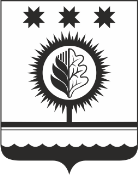 ЧУВАШСКАЯ РЕСПУБЛИКАÇĚМĚРЛЕ МУНИЦИПАЛЛĂОКРУГĔН ДЕПУТАТСЕН ПУХĂВĚЙЫШĂНУ27.04.2024  39/3 №Çемěрле хулиСОБРАНИЕ ДЕПУТАТОВШУМЕРЛИНСКОГО МУНИЦИПАЛЬНОГО ОКРУГАРЕШЕНИЕ27.04.2024 № 39/3 город ШумерляПредседатель Собрания депутатов Шумерлинского муниципального округа Чувашской РеспубликиБ.Г. Леонтьев